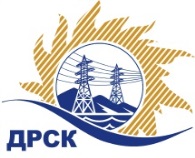 Акционерное Общество«Дальневосточная распределительная сетевая  компания»ПРОТОКОЛ № 321/ПРУ-Рзаседания закупочной комиссии по рассмотрению заявок по открытому запросу предложений на право заключения договора: «Услуги водного транспорта для перевозки МТР для нужд Николаевского РЭС СП СЭС ХЭС.» закупка 1226 раздел 9   ГКПЗ 2017СПОСОБ И ПРЕДМЕТ ЗАКУПКИ: Открытый запрос предложений  «Услуги водного транспорта для перевозки МТР для нужд Николаевского РЭС СП СЭС ХЭС.» закупка 1226  ПРИСУТСТВОВАЛИ:  члены постоянно действующей Закупочной комиссии ОАО «ДРСК»  2-го уровня.ВОПРОСЫ, ВЫНОСИМЫЕ НА РАССМОТРЕНИЕ ЗАКУПОЧНОЙ КОМИССИИ: О  рассмотрении результатов оценки заявок Участников.О признании заявок соответствующими условиям Документации о закупке.О предварительной ранжировке заявок.О проведении переторжкиРЕШИЛИ:ВОПРОС № 1.  О рассмотрении результатов оценки заявок УчастниковПризнать объем полученной информации достаточным для принятия решения.Принять цены, полученные на процедуре вскрытия конвертов с заявками участников открытого запроса предложений.ВОПРОС № 2.  О признании заявок соответствующими условиям Документации о закупкеПризнать заявки ООО "ТМ системы" (620043, г. Екатеринбург,  ул. Заводская, 77), ООО "ЦСП"  (690035, г. Владивосток,  ул. Калинина, д. 25)  соответствующими условиям Документации о закупке и принять их к дальнейшему рассмотрению.ВОПРОС № 3.  О предварительной ранжировке заявокУтвердить предварительную ранжировку заявок:ВОПРОС № 4.  О проведении переторжкиПровести переторжку;Допустить к участию в переторжке предложения следующих участников: ООО СК "АРП" (680021, Россия, Хабаровский край, г. Хабаровск, ул. Ленинградская, д. 99, оф. 4), ИП Максимова Е.П. (680000, Россия, Хабаровский край, г. Хабаровск, ул. Станционная, д. 2);  Определить форму переторжки: заочная;Назначить переторжку на 14.04.2017 в 14:00 час. (благовещенского времени);Место проведения переторжки: ЭТП b2b-energo;Ответственному секретарю Закупочной комиссии уведомить участников, приглашенных к участию в переторжке, о принятом комиссией решении.Исп. Ирдуганова И.Н.Тел. 397-147г. Благовещенск«12»  апреля   2017 г.№Наименование участника и его адресЦена заявки на участие в закупке, руб. без НДС1ООО СК "АРП" (680021, Россия, Хабаровский край, г. Хабаровск, ул. Ленинградская, д. 99, оф. 4)1 220 000,002ИП Максимова Е.П. (680000, Россия, Хабаровский край, г. Хабаровск, ул. Станционная, д. 2)1 220 000,00Место в предварительной ранжировкеНаименование участника и его адресЦена заявки на участие в закупке, руб. без НДСБалл по  предпочтительностиСтрана происхождения1 местоООО СК "АРП" (680021, Россия, Хабаровский край, г. Хабаровск, ул. Ленинградская, д. 99, оф. 4)1 220 000,000,45РФ2 местоИП Максимова Е.П. (680000, Россия, Хабаровский край, г. Хабаровск, ул. Станционная, д. 2)1 220 000,000,00РФОтветственный секретарь Закупочной комиссии  2 уровня АО «ДРСК»____________________М.Г. Елисеева